1.	To receive apologies for absence, declarations of interest and requests for dispensation2.	Minutes:  To confirm the minutes of the meeting held on 6th June 2022To confirm the minutes of the meeting held on 13th June 20223.	Public Participation:Police ReportMatters raised by members of the public in attendanceWard Councillor report4.	Mayor’s Report5.	Clerk’s Report6.	Financial MattersTo approve payments as detailed on the payment scheduleTo consider recommendation from the shop front grant scheme working party for the payment of grants as per attached list7.	Planning MattersTo consider application reference 221828 – proposed installation of Fly the Walking Dog of Kington in Mill Street, KingtonTo consider response to Environment Agency consultation on Hergest Camp Broiler Farm proposals8.	To agree licence to occupy for Fly the Walking Dog of Kington9.	To note report on Christmas lights review and agree further action10.	Market Town Maintenance Fund initiative 	To agree proposals to be put forward11.	To consider proposals for Town Council involvement in Herefordshire County BID12.	To consider proposal for the reduction of quorum for Environment Committee from 5 to 4 members13.	Reports from Committees:Finance & General Purposes Committee held on 6th June 2022Personnel Committee held on 13th June 2022Planning Committee held on 20th June 2022Services Committee held on 20th June 2022 – meeting inquorate14.	Information only item (no discussion):  Reports from Councillors15	Forthcoming meeting dates 	To consider dates for forthcoming meetings of full council16.	Date and time of next meeting and items for the agenda 17.	Exclusion of the press and public:  	To consider the resolution that due to the confidential nature of the business of the next  agenda item, that members of the public be excluded from the following agenda item in accordance with the provisions of the Public Bodies (Admission to Meetings) Act 1960 (3)18.	Mayors Civic Award nominationIssued by:  Liz Kelso Clerk, Kington Town CouncilEmail: clerk@kingtontowncouncil.gov.uk, Tel:  01544 239 098 or 07483 914 485Issued: 28.6.2022Members of the public are welcome to attend meetings of Kington Town Council and may, at the discretion of the Chair, speak on some agenda items.  In the interests of health and safety for Councillors, staff members and other meeting attendees, please do not attend this meeting if you are unwell, whether or not you have tested positive for Coronavirus.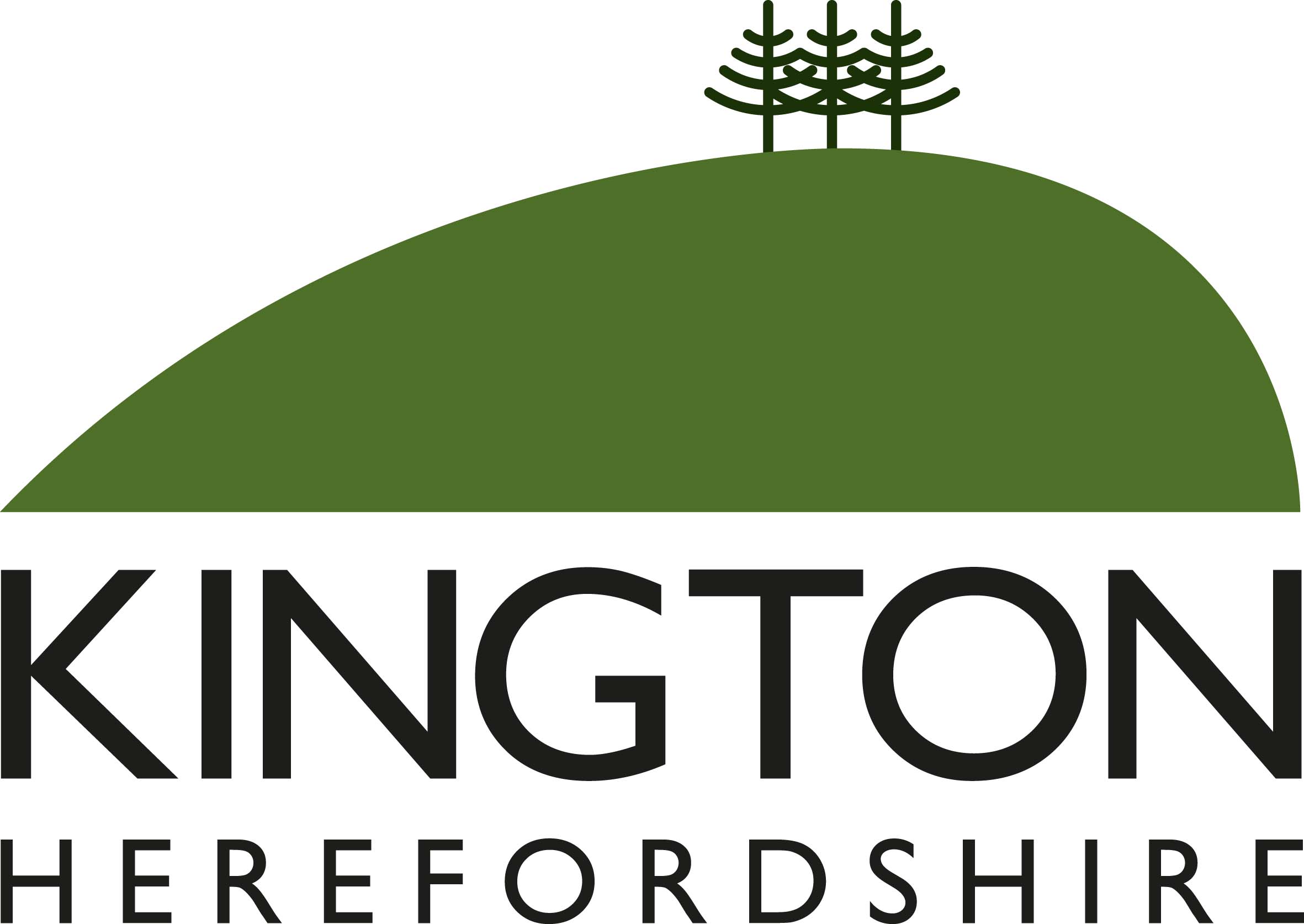 Members of the Council you are hereby summoned to attend a meeting ofKington Town Councilto be held on Monday 4th July 2022 at 7.00 pmatThe Old Police Station, Market Hall Street, Kingtonfor the purpose of transacting the following business.Kington Town Councilto be held on Monday 4th July 2022 at 7.00 pmatThe Old Police Station, Market Hall Street, Kingtonfor the purpose of transacting the following business.Kington Town Councilto be held on Monday 4th July 2022 at 7.00 pmatThe Old Police Station, Market Hall Street, Kingtonfor the purpose of transacting the following business.Agenda